 Nowogard, 26.08.2022 r. OFERTA  PRACY DLA PSYCHOLOGA  Dyrektor Specjalistycznej Poradni Terapeutycznej dla Dzieci Młodzieży i ich Rodzin                       w Nowogardzie zatrudni od 01.09.2022 r. do 31.08.2023 r.  psychologa w wymiarze 20 godzin tygodniowo. Zakres obowiązków:Diagnozowanie psychologiczne dzieci i młodzieży oraz ustalanie form pomocy.Udzielanie dzieciom i młodzieży oraz rodzicom bezpośredniej pomocy psychologicznej, polegającej w szczególności na:prowadzeniu konsultacji  i terapii psychologicznej dzieci i młodzieży oraz ich rodzin,udzielaniu wsparcia dzieciom i młodzieży wymagającym pomocy psychologicznej lub pomocy w wyborze kierunku kształcenia i zawodu oraz planowaniu kształcenia i kariery zawodowej,udzielaniu pomocy rodzicom w rozpoznawaniu i rozwijaniu indywidualnych potrzeb rozwojowych i edukacyjnych oraz indywidualnych możliwości psychofizycznych dzieci i młodzieży, a także rozwiązywaniu problemów edukacyjnych i wychowawczych.Wymagane dokumenty:podanie, kwestionariusz osobowy, CV proszę opatrzyć zgodę na przetwarzanie danych osobowych:
„Wyrażam zgodę na przetwarzanie moich danych osobowych dla potrzeb niezbędnych do realizacji procesu rekrutacji zgodnie z ustawą z dnia 10 maja 2018 roku o ochronie danych osobowych (Dz. U. z 2019 r. poz. 1781) oraz Rozporządzeniem Parlamentu Europejskiego i Rady (UE)n 2016/679 dnia 27 kwietnia 2016 r. w sprawie ochrony osób fizycznych w związku z przetwarzaniem danych osobowych i w sprawie swobodnego przepływu takich danych oraz uchylenia dyrektywy 95/46/WE (RODO).
Wyrażam również zgodę na przetwarzanie moich danych osobowych w celu prowadzenia przyszłych rekrutacji”.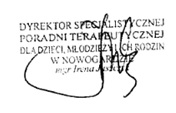 